Dichiarazione UE  di Conformità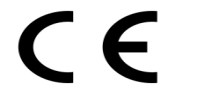 Certificato numero:     1646-F2-125-005-03SIG. ANGELO MOTTOLA,  quale  Amministratore Unico e Legale Rappresentante:PIROTECNICA TEANESE SRLLocalità Crocelle Fraz. Pugliano81057  TEANO   ( CE )Tel.:  0823 657230 – Fax : 0823 657655 info@pirotecnicateanese.itDichiara sotto la propria responsabilità che il seguente prodotto:Nome articolo :  YK-282CVarianti :-Fabbricato in Cina da: Changsha Yukang, Changsha, ChinaSoddisfa i requisiti essenziali di sicurezza previsti dalla Direttiva 2013/29/UE. Questi prodotti sono conformi ai seguenti standard:EN 15497-1- Fuochi d’artificio, Categorie 1,2 e 3 – Parte 1 : Terminologia.EN 15497-2- Fuochi d’artificio, Categorie 1,2 e 3 - Parte 2 : Categorie e tipi di fuochi d’artificio. EN 15497-3- Fuochi d’artificio, Categorie 1,2 e 3 - Parte 3 : Requisiti minimi di etichettatura. EN 15497-4- Fuochi d’artificio, Categorie 1,2 e 3 - Parte 4 : Metodi dei test.EN 15497-5- Fuochi d’artificio, Categorie 1,2 e 3 - Parte 5 : Requisiti per la costruzione e il funzionamento.L’ente certificatore Cecoc  ha rilasciato il certificato CE del tipo Nr. 1646-F2-125-005-03 per questo prodotto.Inoltre, l’ente certificatore LOM Laboratorio Oficial J.M. Madariaga ha effettuato la valutazione del sistema di gestione della qualità in Accordo alla Direttiva 2013/29/UE e ha rilasciato il certificato Modulo E Nr. LOM 13AUDI5103 alla ditta Pirotecnica Teanese Srl.Mentre l’ente certificatore Cecoc ha rilasciato alla ditta Changsha Yukang il Mod C2, applicant reference HK-2015.12.16-125-09C. Teano, 30/06/2017Firmato a nome e per conto di Angelo Mottola CodiceNomeCommercialeCategoriaTipoGenericoProduttoreNumerodi LottoNumero diRegistrazione4961GardeniaF2Batteria ditubi mono colpoChangshaYukang Import & Export Co., Ltd.JP49610402/171646-F2-125-005-03